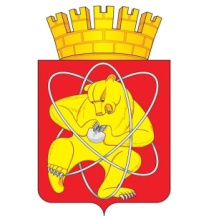 Городской округ «Закрытое административно – территориальное образование  Железногорск Красноярского края»АДМИНИСТРАЦИЯ ЗАТО  г. ЖЕЛЕЗНОГОРСКПОСТАНОВЛЕНИЕ  29.12.2021                                                                                                2635                                                       г. ЖелезногорскОб утверждении Положения о премировании муниципальных служащих Администрации ЗАТО г. ЖелезногорскВ соответствии с Положением о премировании и выплате материальной помощи муниципальным служащим в органах местного самоуправления ЗАТО Железногорск, утвержденным решением Совета депутатов ЗАТО Железногорск от 20.03.2018 № 32-127Р, Уставом ЗАТО Железногорск,ПОСТАНОВЛЯЮ:1. Утвердить:- Положение о премировании муниципальных служащих Администрации ЗАТО г. Железногорск согласно приложению № 1 к настоящему постановлению;- Положение о Комиссии по оценке результатов профессиональной деятельности муниципальных служащих Администрации ЗАТО                       г. Железногорск согласно приложению № 2 к настоящему постановлению;- состав Комиссии по оценке результатов профессиональной  деятельности муниципальных служащих Администрации ЗАТО                               г. Железногорск согласно приложению № 3 к настоящему постановлению.2. Управлению внутреннего контроля (Е.Н. Панченко) довести до сведения населения настоящее постановление через газету «Город и горожане».3. Отделу общественных связей Администрации ЗАТО г. Железногорск               (И.С. Архипова) разместить настоящее постановление на официальном сайте городского округа «Закрытое административно-территориальное образование Железногорск Красноярского края» в информационно-телекоммуникационной сети «Интернет».4. Контроль над исполнением данного постановления оставляю за собой.5. Постановление вступает в силу после его официального опубликования и распространяется на правоотношения, возникшие с 01.01.2022. Глава ЗАТО г. Железногорск                                                              И.Г. КуксинПриложение № 1к постановлениюАдминистрации ЗАТО г. Железногорскот 29.12.2021 № 2635Положение о премировании муниципальных служащих Администрации ЗАТО г. Железногорск 1. Общие положения1.1. Настоящее положение определяет порядок и условия премирования муниципальных служащих Администрации ЗАТО г. Железногорск.1.2. Премирование муниципальных служащих производится в целях усиления  материальной заинтересованности в повышении качества выполнения задач и функций, возложенных на соответствующий отраслевой (функциональный) орган либо структурное подразделение Администрации ЗАТО г. Железногорск, в профессиональном и компетентном исполнении муниципальными служащими должностных обязанностей, в целях усиления мотивации для повышения эффективности и качества деятельности муниципальных служащих, достижения конкретных результатов деятельности.1.3. Муниципальным служащим выплачиваются  следующие виды премий:- за выполнение заданий особой важности и сложности;- за многолетний добросовестный труд и в связи с выходом на пенсию;- в связи с юбилейной  датой (50 и 60 лет со дня рождения);                                                     - в связи  с присвоением почетного звания, награждением  государственной наградой, Почетной грамотой органов местного самоуправления ЗАТО Железногорск;- в связи с награждением ведомственным нагрудным знаком;- по итогам работы за квартал, год.1.4. Премирование муниципальных служащих производится с учетом районного коэффициента и процентной надбавки к заработной плате за стаж работы в районах Крайнего Севера и приравненных к ним местностях, в иных местностях края с особыми климатическими условиями.2. Премирование за выполнение заданий особой важности и сложности2.1. Премии за выполнение заданий особой важности и сложности выплачиваются   муниципальным   служащим  за  своевременное  и  качественное исполнение заданий, за проявленную при этом инициативу, с учетом обеспечения задач, функций структурного подразделения, отраслевого (функционального) органа Администрации ЗАТО                         г. Железногорск и исполнения должностных обязанностей.2.2. Распоряжение Администрации ЗАТО г. Железногорск о выплате премии за выполнение заданий особой важности и сложности должно содержать указание на личный вклад муниципального служащего в достижении целей и задач структурного подразделения, отраслевого (функционального) органа Администрации ЗАТО г. Железногорск. 2.3. Основанием для подготовки распоряжения Администрации ЗАТО                        г. Железногорск о премировании муниципальных служащих является ходатайство (служебная записка) заместителя Главы ЗАТО г. Железногорск или руководителя соответствующего структурного подразделения, отраслевого (функционального) органа Администрации ЗАТО                           г. Железногорск с указанием конкретного размера премии в пределах фонда оплаты труда.3. Премирование за многолетний добросовестный труд и в связи с выходом на пенсию, в связи с  юбилейной датой  (50 и 60 лет со дня рождения), в связи  с присвоением почетного звания, награждением  государственной наградой,  Почетной грамотой органов местного самоуправления ЗАТО Железногорск3.1. Премии за многолетний добросовестный труд и в связи с выходом на пенсию, в связи с  юбилейной датой  (50 и 60 лет со дня рождения), в связи  с присвоением почетного звания, награждением  государственной наградой,  Почетной грамотой органов местного самоуправления ЗАТО Железногорск выплачиваются в пределах фонда оплаты труда в размере  одного должностного оклада на основании ходатайства (служебной записки) заместителя Главы ЗАТО г. Железногорск или руководителя соответствующего структурного подразделения, отраслевого (функционального) органа Администрации ЗАТО г. Железногорск.4. Премии в связи с награждением ведомственным нагрудным знаком4.1. Премии в связи с награждением ведомственным нагрудным знаком выплачиваются на основании ходатайства руководителя соответствующего структурного подразделения, отраслевого (функционального) органа Администрации ЗАТО г. Железногорск или Управления по правовой и кадровой работе Администрации ЗАТО г. Железногорск или профсоюзного комитета Администрации ЗАТО г. Железногорск с указанием конкретного размера премии в пределах фонда оплаты труда.5. Премирование по итогам работы за квартал5.1. Премирование по итогам работы за квартал осуществляется в отношении муниципальных служащих, оплата труда которых производится за счет средств бюджета ЗАТО Железногорск, за исключением муниципальных служащих, осуществляющих переданные государственные полномочия, оплата труда которых производится за счет средств субвенций из краевого бюджета на осуществление переданных государственных полномочий. 5.2. Премирование по итогам работы за квартал производится с учетом оценки профессиональной деятельности муниципального служащего. Размер  премии по итогам работы за квартал составляет не более 50% от суммы установленных должностных окладов за квартал с учетом фактически отработанного времени в отчетном квартале.  5.3. Для определения оценки профессиональной деятельности муниципальных служащих в Администрации ЗАТО г. Железногорск создается Комиссия по оценке результатов профессиональной деятельности муниципальных служащих (далее – Комиссия). 5.4. В целях определения размера премии по итогам работы за квартал оценка профессиональной деятельности муниципальных служащих осуществляется в соответствии со следующими показателями  результативности профессиональной деятельности (далее – показатели результативности): Перечень показателей результативности профессиональной деятельности* Перечень показателей результативности профессиональной деятельности (Качественное и своевременное выполнение должностных обязанностей) устанавливается в соответствии с приложением № 1  к настоящему положению.5.5. Информация (отчет) в соответствии с установленными показателями результативности заполняется следующими ответственными лицами:5.6. Предварительная оценка профессиональной деятельности муниципальных служащих в соответствии с показателями результативности осуществляется:- в отношении специалистов структурных подразделений, отраслевых (функциональных) органов Администрации ЗАТО г. Железногорск - непосредственным руководителем структурного подразделения, отраслевого (функционального) органа Администрации ЗАТО г. Железногорск; - в отношении специалистов, не входящих в структурное подразделение, отраслевой (функциональный) орган Администрации ЗАТО г. Железногорск - заместителем Главы ЗАТО г. Железногорск в оперативном подчинении которого находятся специалисты;- в отношении руководителей структурных подразделений, отраслевых (функциональных) органов Администрации ЗАТО г. Железногорск - заместителем Главы ЗАТО г. Железногорск в оперативном подчинении которого находится структурное подразделение, отраслевой (функциональный) орган Администрации ЗАТО г. Железногорск;- в отношении руководителей структурных подразделений, отраслевых (функциональных) органов Администрации ЗАТО г. Железногорск, находящиеся в оперативном подчинении у Главы ЗАТО г. Железногорск - Главой ЗАТО г. Железногорск;- в отношении заместителей Главы ЗАТО г. Железногорск - Главой ЗАТО г. Железногорск.5.7. Информация (отчет) о результатах профессиональной деятельности муниципальных служащих представляется 1–ого числа месяца, следующего за отчетным кварталом (по итогам 4 квартала – 10 декабря текущего года), в Финансовое управление Администрации ЗАТО г. Железногорск в соответствии с приложением № 2 к настоящему положению. При совпадении отчетной даты с выходным днем информация (отчет) предоставляется в первый рабочий день, следующий за выходным днем.5.8. Финансовое управление направляет информацию (отчеты) о результатах профессиональной деятельности муниципальных служащих в Управление внутреннего контроля и Управление по правовой и кадровой работе на согласование. Срок согласования в каждом подразделении составляет не более двух рабочих дней. После согласования информация (отчеты) подлежит возврату в Финансовое управление Администрации ЗАТО г. Железногорск.5.9. Окончательная оценка профессиональной деятельности муниципальных служащих и определение размера премии по итогам работы за квартал  производится Комиссией за выполнение всех показателей результативности, отсутствие дисциплинарных взысканий и фактов нарушения трудовой дисциплины.5.10 Заседание Комиссии проводится не позднее 10 числа месяца следующего за отчетным кварталом (по итогам 4 квартала – не позднее 21 декабря текущего года). 5.11. В зависимости от итоговой оценки профессиональной  деятельности муниципальных служащих размер премии по итогам работы за квартал составляет:5.12. Снижение размера премии на 10%  осуществляется при установлении фактов непредставления, либо несвоевременного предоставления информации в соответствии с Федеральным законом                   от 09.02.2009 № 8-ФЗ «Об обеспечении доступа к информации о деятельности государственных органов и органов местного самоуправления», постановлением Администрации ЗАТО г. Железногорск от 16.11.2010                 № 1856 «Об обеспечении доступа к информации о деятельности Администрации ЗАТО г. Железногорск» о деятельности Администрации ЗАТО г. Железногорск для размещения на официальном сайте городского округа «Закрытое административно-территориальное образование Железногорск Красноярского края» в информационно-телекоммуникационной сети «Интернет». Информация предоставляется Отделом общественных связей в Финансовое управление Администрации ЗАТО г. Железногорск 1–ого числа месяца, следующего за отчетным кварталом (по итогам 4 квартала – 10 декабря текущего года).5.13. При увольнении муниципального служащего премия по итогам работы за квартал выплачивается пропорционально отработанному времени. 6. Премирование муниципальных служащих по результатам работы за год6.1. Премирование муниципальных служащих по результатам работы за год производится с учетом личного вклада в результаты деятельности  структурного подразделения либо отраслевого (функционального) органа Администрации ЗАТО г. Железногорск.6.2. Оценка результатов работы для целей премирования производится в зависимости от:- качества выполнения муниципальным служащим возложенных на него должностных обязанностей;- оперативности и качества выполнения муниципальным служащим поручений (заданий) руководителей структурных подразделений, отраслевых (функциональных) органов Администрации ЗАТО г. Железногорск;- оперативности и качества исполнения муниципальным служащим сроков рассмотрения обращений, заявлений граждан, сроков  исполнения документов;- выполнения муниципальным служащим в пределах его должностных обязанностей плана работы структурного подразделения, отраслевого (функционального) органа Администрации ЗАТО г. Железногорск.6.3. При определении размера премии муниципальному служащему учитывается:- фактически отработанное муниципальным служащим время в расчетном периоде. При этом время нахождения в ежегодном отпуске, командировке принимается в расчет для начисления премии;- нарушение Правил внутреннего трудового распорядка;- невыполнение постановлений, распоряжений и поручений Главы ЗАТО           г. Железногорск, заместителя Главы ЗАТО г. Железногорск и непосредственного руководителя подразделения;- несвоевременная подготовка и сдача отчетности;- ненадлежащее выполнение служебных обязанностей, предусмотренных должностной инструкцией.6.4. При определении размера премии могут учитываться такие обстоятельства как подготовка на высоком организационном уровне городских  мероприятий, напряженная деятельность по разработке особо важных проектов, программ, оказание помощи в работе с другими муниципальными служащими, проходящими испытание, другие положительные и значительные результаты работы.6.5. Муниципальные служащие, находящиеся на муниципальной службе менее трех месяцев, к премированию по итогам работы за год не представляются.6.6. Муниципальные служащие, имеющие дисциплинарные взыскания, не подлежат премированию в течение срока действия дисциплинарного  взыскания,  полностью или частично, по решению Главы ЗАТО                              г. Железногорск. 7. Заключительные положения7.1. Глава ЗАТО г. Железногорск вправе принять единоличные решения об изменении муниципальному служащему размера премии по результатам работы за квартал, год.7.2. Премирование муниципальных служащих Администрации ЗАТО                            г. Железногорск производится по распоряжению Администрации ЗАТО                     г. Железногорск.7.3. Конкретные размеры премии по результатам работы за квартал, год определяются в пределах фонда оплаты труда.Приложение № 1к ПоложениюПЕРЕЧЕНЬ ПОКАЗАТЕЛЕЙ РЕЗУЛЬТАТИВНОСТИ ПРОФЕССИОНАЛЬНОЙ ДЕЯТЕЛЬНОСТИ (Качественное и своевременное выполнение должностных обязанностей)Первый заместитель Главы ЗАТО г. Железногорск, заместитель Главы ЗАТО г. Железногорск1. Качественное и своевременное выполнение должностных обязанностей:1.1. Координация деятельности подведомственных структурных подразделений Администрации ЗАТО г. Железногорск, подведомственных организаций ЗАТО                    г. Железногорск.1.2. Организация исполнения  муниципальных услуг, муниципальных функций по решению вопросов местного значения и отдельных переданных государственных полномочий в пределах компетенции Первого заместителя Главы ЗАТО г. Железногорск, заместителя Главы ЗАТО г. Железногорск.1.3. Организация приема граждан.Управление по правовой и кадровой работеРуководитель управления:1. Качественное и своевременное выполнение должностных обязанностей:1.1. Организация работы по проведению антикоррупционной экспертизы проектов муниципальных правовых актов, правовой экспертизы проектов муниципальных правовых актов, консультирование руководителей и специалистов структурных подразделений Администрации ЗАТО                                 г. Железногорск по правовым вопросам.1.2. Организация работы по представлению интересов Администрации ЗАТО г. Железногорск, Главы ЗАТО г. Железногорск  в судебных органах, и иных  организациях при рассмотрении правовых вопросов, организация претензионной работы и работы по подготовке исковых заявлений в судебные органы.1.3. Организация работы по рассмотрению протестов, представлений и иных обращений прокуратуры, организация работы по кадровому обеспечению деятельности Администрации ЗАТО г. Железногорск  и муниципальной службы, а также организация работы по проведению ведомственного контроля за соблюдением трудового законодательства и иных нормативных правовых актов. Юридический отделНачальник отдела, специалисты:1. Качественное и своевременное выполнение должностных обязанностей:1.1. Проведение антикоррупционной экспертизы  муниципальных правовых актов (проектов), правовой экспертизы проектов муниципальных правовых актов с подготовкой заключений, подготовка муниципальных правовых актов.1.2. Представление интересов Администрации ЗАТО г. Железногорск, Главы ЗАТО г. Железногорск  в судебных органах, и иных  организациях при рассмотрении правовых вопросов, организация претензионной работы и работы по подготовке исковых заявлений в судебные органы.1.3. Участие в рассмотрении протестов, представлений и иных обращений прокуратуры, консультирование руководителей и специалистов структурных подразделений Администрации ЗАТО г. Железногорск по правовым вопросам. Отдел кадров и муниципальной службыНачальник отдела, специалисты:1. Качественное и своевременное выполнение должностных обязанностей:1.1. Осуществление мероприятий по противодействию коррупции в рамках своих должностных обязанностей.1.2. Оформление трудовых отношений муниципальных служащих и руководителей муниципальных организаций, подготовка муниципальных правовых актов, регулирующих вопросы муниципальной службы и кадрового делопроизводства.1.3. Проведение мероприятий, связанных с прохождением муниципальной службы, повышением квалификации муниципальных служащих, проведением аттестации муниципальных служащих и руководителей муниципальных организаций, подготовка распоряжений о поощрении, привлечении к дисциплинарной ответственности, проведение ведомственного контроля за соблюдением трудового законодательства и иных нормативных правовых актов. Управление градостроительстваРуководитель управления:1. Качественное и своевременное выполнение должностных обязанностей:1.1. Организация работы по обеспечению работы с профильными информационными федеральными и региональными системами (ФГИСТП (Федеральная государственная информационная система территориального планирования), ФИАС (Федеральной информационной адресной системы), ГАР (Государственный адресный реестр), Реформа ЖКХ, ИСОГД (Информационная система обеспечения градостроительной деятельности), Енисей ГУ (Енисей государственные услуги), АИС ПВГО (автоматизированная информационная система программы выполнения государственных обязательств) и др.), организация работы по предоставлению отчетов по запросам Министерств и ведомств Красноярского края согласно статистических и иных форм.1.2. Организация работы по  приему и подготовке документов для рассмотрения на заседании архитектурно-планировочной комиссии, ведение протокола заседания архитектурно-планировочной комиссии, подготовка проекта постановления об утверждении протокола,  выписок из протоколов заседаний комиссии,  организация работы по подготовке заседаний  Единой жилищной комиссии при Администрации ЗАТО г. Железногорск.1.3. Организация работы по предоставлению гражданам жилых помещений муниципального жилищного фонда ЗАТО                 г. Железногорск, заключению с гражданами договоров социального найма, коммерческого найма, а также иных договоров, предусмотренных действующим законодательством Российской Федерации.Отдел дежурного Генплана и кадастраНачальник отдела, специалисты:1. Качественное и своевременное выполнение должностных обязанностей:1.1. Ведение информационной системы обеспечения градостроительной деятельности ЗАТО Железногорск и предоставление сведений из информационной системы по запросам заинтересованных лиц, формирование и размещение в государственном адресном реестре сведений, подготовка, регистрация и выдача градостроительных планов земельных участков, подготовка и оформление  разрешения на строительство объектов капитального строительства, разрешения на реконструкцию объектов капитального строительства и разрешения на ввод объектов в эксплуатацию, подготовка проектов правовых актов Главы ЗАТО г. Железногорск  о назначении и  проведении публичных слушаний по вопросам градостроительства на территории ЗАТО Железногорск, подготовка  постановления по итогам публичных слушаний и осуществление рассылки документов заинтересованным лицам.1.2. Прием и подготовка документов для рассмотрения на заседании архитектурно-планировочной комиссии, ведение  протокола заседания архитектурно-планировочной комиссии, подготовка проекта постановления об утверждении протокола, выписок из протоколов заседаний комиссии, прием и подготовка документов на согласование или отказ в согласовании переустройства и (или) перепланировки помещения, перевода жилого помещения в нежилое или нежилого помещения в жилое в многоквартирном доме.1.3. Подготовка проектов правовых актов Администрации ЗАТО г. Железногорск в сфере градостроительства, а также проектов муниципальных правовых актов ЗАТО Железногорск, регулирующих градостроительные отношения на территории ЗАТО Железногорск, исполнение  муниципальных услуг, муниципальных функций по решению вопросов местного значения и отдельных переданных государственных полномочий.Отдел муниципального жилищного фондаНачальник отдела, специалисты:1. Качественное и своевременное выполнение должностных обязанностей:1.1. Организация работы Единой жилищной комиссии при Администрации ЗАТО г. Железногорск, ведение учета граждан, нуждающихся в предоставлении жилых помещений жилищного фонда социального использования и специализированного жилого фонда, подготовка проектов муниципальных правовых актов по принятию на учет, исполнение  муниципальных услуг, муниципальных функций по решению вопросов местного значения и отдельных переданных государственных полномочий. 1.2. Подготовка проектов муниципальных правовых актов на предоставление гражданам жилых помещений муниципального жилищного фонда ЗАТО г. Железногорск, заключение с гражданами договоров социального найма, коммерческого найма, а также иных договоров, предусмотренных действующим законодательством Российской Федерации.1.3. Осуществление контроля за исполнением возмездных договоров в отношении муниципального жилищного фонда и своевременным поступлением платы по возмездным договорам, договорам коммерческого найма, договорам социального найма, служебного найма жилых помещений в бюджет ЗАТО Железногорск.Управление городского хозяйстваРуководитель управления, заместитель руководителя управления:1. Качественное и своевременное выполнение должностных обязанностей:1.1. Организация работы по:- организации в границах ЗАТО Железногорск электро-, тепло-, водоснабжения населения, водоотведения, снабжения населения топливом;- осуществлению дорожной деятельности в отношении автомобильных дорог местного значения в границах ЗАТО Железногорск и обеспечение безопасности дорожного движения на них, включая создание и обеспечение функционирования парковок (парковочных мест);- организации регулярных перевозок на территории ЗАТО Железногорск.1.2. Организация работы по: - организации ритуальных услуг и содержания мест захоронения;- организации мест массового отдыха жителей ЗАТО Железногорск и обустройства мест массового отдыха населения, содержание территорий общего пользования;- осуществлению деятельности по обращению с животными без владельцев, обитающими на территории ЗАТО Железногорск.1.3. Организация работы по:- осуществлению следующих видов муниципального контроля: жилищного, лесного, за исполнением единой теплоснабжающей организацией обязательств по строительству, реконструкции и (или) модернизации объектов теплоснабжения на территории ЗАТО Железногорск,  в сфере благоустройства, на автомобильном транспорте, городском наземном электрическом транспорте и в дорожном хозяйстве на территории ЗАТО Железногорск;- своевременному рассмотрению обращений, заявлений граждан, организаций, государственных, в том числе правоохранительных органов, прокуратуры и иных органов;- реализации национальных проектов в пределах компетенции управления.Отдел  коммуникацийНачальник отдела, специалисты:1. Качественное и своевременное выполнение должностных обязанностей:1.1. Организация работы по:- осуществлению мероприятий в сфере дорожной деятельности в отношении автомобильных дорог местного значения в границах ЗАТО Железногорск и обеспечению безопасности дорожного движения на них, включая создание и обеспечение функционирования парковок (парковочных мест), включая выполнение мероприятий по обеспечению содержания и ремонта в отношении автомобильных дорог местного значения в границах ЗАТО Железногорск, организации регулярных перевозок на территории ЗАТО Железногорск; - организации ритуальных услуг и содержания мест захоронения;- организации мест массового отдыха жителей ЗАТО Железногорск и  обустройства мест массового отдыха населения, содержание территорий общего пользования;- осуществлению следующих видов муниципального контроля: лесного, в сфере благоустройства, на автомобильном транспорте, городском наземном электрическом транспорте и в дорожном хозяйстве на территории ЗАТО Железногорск.1.2. Исполнение  муниципальных услуг, муниципальных функций по решению вопросов местного значения и отдельных переданных государственных полномочий в пределах компетенции управления.1.3. Своевременное рассмотрение обращений, заявлений граждан, организаций, государственных, в том числе правоохранительных органов, прокуратуры и иных органов, подготовка проектов правовых актов Администрации ЗАТО               г. Железногорск.Технический отделНачальник отдела, специалисты:1. Качественное и своевременное выполнение должностных обязанностей:1.1. Осуществление мероприятий по охране окружающей среды в границах ЗАТО Железногорск,  по обращению с животными без владельцев, обитающими на территории ЗАТО Железногорск, осуществление муниципального  жилищного контроля, предоставление информации и отчетов в ГИС ЖКХ  (иных отчетов и информации).1.2. Исполнение  муниципальных услуг, муниципальных функций по решению вопросов местного значения и отдельных переданных государственных полномочий в пределах компетенции управления.1.3. Своевременное рассмотрение обращений, заявлений граждан, организаций, государственных, в том числе правоохранительных органов, прокуратуры и иных органов, подготовка проектов правовых актов Администрации ЗАТО                  г. Железногорск.Финансовое управление Руководитель управления:1. Качественное и своевременное выполнение должностных обязанностей:1.1. Организация работы по составлению проекта бюджета и внесению в него изменений, по ведению сводной бюджетной росписи.1.2. Организация работы по составлению отчетов, мониторингов, справок, сведений по исполнению бюджета и бухгалтерской отчетности муниципальных бюджетных и автономных учреждений.1.3. Организация работы по разработке проектов нормативно-правовых актов органов местного самоуправления и распоряжений Финансового управления Администрации ЗАТО г. Железногорск в соответствии с задачами и функциями Финансового управленияБюджетный отделЗаместитель руководителя управления - начальник  отдела,  специалисты:1. Качественное и своевременное выполнение должностных обязанностей:1.1. Составление проекта бюджета и внесение в него изменений, ведение сводной бюджетной росписи и плана по доходам бюджета.1.2. Составление отчетов, мониторингов, справок, сведений по исполнению бюджета ЗАТО Железногорск.1.3. Разработка проектов нормативно-правовых актов органов местного самоуправления и распоряжений Финансового управления Администрации ЗАТО г. Железногорск в соответствии с задачами и функциями Финансового управленияОтдел исполнения бюджетаНачальник отдела, специалисты:1. Качественное и своевременное выполнение должностных обязанностей:1.1. Ведение бюджетного и бухгалтерского учета.1.2. Осуществление операций по кассовым поступлениям и выплатам по счету средств местного бюджета и их сверка с УФК по Красноярскому краю.1.3. Формирование бюджетной отчетности об исполнении бюджета ЗАТО Железногорск и бухгалтерской отчетности муниципальных бюджетных и автономных учреждений.Управление экономики и планированияРуководитель управления:1. Качественное и своевременное выполнение должностных обязанностей:1.1. Организация работы по разработке, реализации, мониторингу документов стратегического планирования, программ, проектов, направленных на решение приоритетных задач социально-экономического развития ЗАТО Железногорск.1.2. Организация работы по обеспечению проведения в ЗАТО Железногорск государственной политики регулирования цен и тарифов в пределах полномочий, развитию экономики муниципальных предприятий, учреждений при соблюдении социальных интересов населения ЗАТО Железногорск, сбору и анализу экономических показателей предприятий сферы жилищно-коммунального хозяйства в пределах полномочий, сбору показателей, характеризующих состояние экономики и социальной сферы ЗАТО Железногорск.1.3. Организация работы, направленной на реализацию политики поддержки и развития малого и среднего предпринимательства, действующего законодательства в сфере развития потребительского рынка на территории ЗАТО Железногорск в пределах полномочий.Отдел социально-экономического планирования и потребительского рынкаНачальник отдела, специалисты:1. Качественное и своевременное выполнение должностных обязанностей:1.1. Осуществление работы по обеспечению проведения в ЗАТО Железногорск государственной политики регулирования цен и тарифов в пределах полномочий, развитию экономики муниципальных предприятий, учреждений при соблюдении социальных интересов населения ЗАТО Железногорск.1.2. Осуществление сбора и анализ экономических показателей предприятий сферы жилищно-коммунального хозяйства в пределах полномочий.1.3. Осуществление работы, направленной на реализацию действующего законодательства в сфере развития потребительского рынка на территории ЗАТО Железногорск в пределах полномочий. Отдел поддержки предпринимательства и развития территорииНачальник отдела, заместитель начальника отдела, специалисты:1. Качественное и своевременное выполнение должностных обязанностей:1.1. Осуществление работы по разработке, реализации, мониторингу документов стратегического планирования, программ, проектов, направленных на решение приоритетных задач социально-экономического развития ЗАТО Железногорск.1.2. Осуществление работы, направленной на реализацию политики поддержки и развития малого и среднего предпринимательства в ЗАТО Железногорск.1.3. Осуществление сбора и анализ показателей, характеризующих состояние экономики и социальной сферы ЗАТО Железногорск.Комитет по управлению муниципальным имуществомНачальник отдела:1. Качественное и своевременное выполнение должностных обязанностей:1.1. Организация работы по подготовке  проектов муниципальных правовых актов:	- регулирующих порядок управления имуществом, входящим в состав Муниципальной казны ЗАТО Железногорск,  о включении имущества в состав Муниципальной казны ЗАТО Железногорск и об исключении имущества из состава Муниципальной казны;	- по приему имущества в муниципальную собственность;	- по передаче муниципального имущества в федеральную, краевую собственность, собственность муниципальных образований, по отчуждению муниципального имущества ЗАТО Железногорск, не связанному с приватизацией;	- по списанию имущества Муниципальной казны ЗАТО Железногорск;- регулирующих порядок признания имущества бесхозяйным, о включении объектов в Реестр бесхозяйного имущества;- по закреплению муниципального имущества на праве хозяйственного ведения за муниципальными предприятиями, на праве оперативного управления за муниципальными учреждениями, и его изъятию;- по списанию имущества, закрепленного на праве хозяйственного ведения за муниципальными предприятиями, имущества, закрепленного на праве оперативного управления за муниципальными учреждениями и муниципальными казенными предприятиями, имущества, находящегося в Муниципальной казне ЗАТО Железногорск;- по согласованию муниципальным унитарным предприятиям вхождения в состав коммерческих и некоммерческих организаций, заключения договоров заимствований, предоставления займов, поручительств, получения банковских гарантий, с иным обременением, переменой лиц в обязательствах, крупных сделок или сделок, в совершении которых имеется заинтересованность руководителей муниципальных унитарных предприятий, по согласованию сдачи имущества в аренду;- по согласованию муниципальным унитарным предприятиям вхождения в состав коммерческих и некоммерческих организаций, заключения договоров заимствований, предоставления займов, поручительств, получения банковских гарантий, с иным обременением, переменой лиц в обязательствах, крупных сделок или сделок, в совершении которых имеется заинтересованность руководителей муниципальных унитарных предприятий, согласованию сдачи имущества в аренду;- по согласованию бюджетным и автономным учреждениям распоряжения недвижимым муниципальным имуществом и особо ценным имуществом, закрепленным за ними на праве оперативного управления, а также согласование распоряжения иным имуществом, в случаях совершения крупных сделок, сделок с заинтересованными лицами, внесения имущества в уставный (складочный) капитал других юридических лиц или иной передачи этого имущества другим юридическим лицам в качестве их учредителя или участника, а также порядок сдачи в аренду, передачи в безвозмездное пользование муниципального имущества, закрепленного за муниципальными учреждениями на праве оперативного управления.1.2. Организация работы по осуществлению контроля за целевым и эффективным использованием муниципального имущества ЗАТО Железногорск, закрепленного на праве хозяйственного ведения за муниципальными предприятиями и имущества, закрепленного на праве оперативного управления за муниципальными учреждениями.1.3. Организация работы по  приватизации муниципального имущества в порядке и сроки, установленные действующим законодательством и муниципальными правовыми актами, исполнение  муниципальных услуг, муниципальных функций по решению вопросов местного значения в части: подготовки и оформления документов для проведения государственной регистрации права муниципальной собственности на объекты недвижимости, бесхозяйных объектов, выморочного имущества, перехода права и сделок с муниципальной собственностью, вещных прав, приватизации муниципального имущества в порядке и сроки, установленные действующим законодательством и муниципальными правовыми актами, ведения Реестра муниципальной собственности ЗАТО Железногорск выдачи выписок из Реестра муниципальной собственности ЗАТО Железногорск.Специалисты:1. Качественное и своевременное выполнение должностных обязанностей:1.1. Подготовка  проектов муниципальных правовых актов:	- регулирующих порядок управления имуществом, входящим в состав Муниципальной казны ЗАТО Железногорск,  о включении имущества в состав Муниципальной казны ЗАТО Железногорск и об исключении имущества из состава Муниципальной казны;	- по приему имущества в муниципальную собственность;	- по передаче муниципального имущества в федеральную, краевую собственность, собственность муниципальных образований, по отчуждению муниципального имущества ЗАТО Железногорск, не связанному с приватизацией; 	- по списанию имущества Муниципальной казны ЗАТО Железногорск;- регулирующих порядок признания имущества бесхозяйным, о включении объектов в Реестр бесхозяйного имущества;- по закреплению муниципального имущества на праве хозяйственного ведения за муниципальными предприятиями, на праве оперативного управления за муниципальными учреждениями, и его изъятию;- по списанию имущества, закрепленного на праве хозяйственного ведения за муниципальными предприятиями, имущества, закрепленного на праве оперативного управления за муниципальными учреждениями и муниципальными казенными предприятиями, имущества, находящегося в Муниципальной казне ЗАТО Железногорск;- по согласованию муниципальным унитарным предприятиям вхождения в состав коммерческих и некоммерческих организаций, заключения договоров заимствований, предоставления займов, поручительств, получения банковских гарантий, с иным обременением, переменой лиц в обязательствах, крупных сделок или сделок, в совершении которых имеется заинтересованность руководителей муниципальных унитарных предприятий, по согласованию сдачи имущества в аренду;- по согласованию муниципальным унитарным предприятиям вхождения в состав коммерческих и некоммерческих организаций, заключения договоров заимствований, предоставления займов, поручительств, получения банковских гарантий, с иным обременением, переменой лиц в обязательствах, крупных сделок или сделок, в совершении которых имеется заинтересованность руководителей муниципальных унитарных предприятий, согласованию сдачи имущества в аренду;- по согласованию бюджетным и автономным учреждениям распоряжения недвижимым муниципальным имуществом и особо ценным имуществом, закрепленным за ними на праве оперативного управления, а также согласование распоряжения иным имуществом, в случаях совершения крупных сделок, сделок с заинтересованными лицами, внесения имущества в уставный (складочный) капитал других юридических лиц или иной передачи этого имущества другим юридическим лицам в качестве их учредителя или участника, а также порядок сдачи в аренду, передачи в безвозмездное пользование муниципального имущества, закрепленного за муниципальными учреждениями на праве оперативного управления.1.2. Выполнение работы по  приватизации муниципального имущества в порядке и сроки, установленные действующим законодательством и муниципальными правовыми актами исполнение  муниципальных услуг, муниципальных функций по решению вопросов местного значения в части: подготовки и оформления документов для проведения государственной регистрации права муниципальной собственности на объекты недвижимости, бесхозяйных объектов, выморочного имущества, перехода права и сделок с муниципальной собственностью, вещных прав, приватизации муниципального имущества в порядке и сроки, установленные действующим законодательством и муниципальными правовыми актами, ведения Реестра муниципальной собственности ЗАТО Железногорск, выдаче выписок из Реестра муниципальной собственности ЗАТО Железногорск.1.3. Подготовка всех форм отчетности и ответов на запросы структурных подразделений, отраслевых (функциональных) органов Администрации ЗАТО г. Железногорск иных органов, организаций.Отдел закупокНачальник отдела: 1. Качественное и своевременное выполнение должностных обязанностей:1.1. Проверка документов по организации закупок, поступивших от Инициаторов закупок, на предмет их соответствия законодательству о закупках и распоряжению Администрации ЗАТО г. Железногорск от 08.04.2019 № 132пр «Об утверждении Порядка взаимодействия с контрактной службой Администрации ЗАТО г. Железногорск при осуществлении закупок товаров, работ, услуг для обеспечения муниципальных нужд» в сроки, установленные действующим законодательством и муниципальными правовыми актами.1.2. Разработка, внесение изменений и размещение плана-графика закупок товаров, работ, услуг в сроки, установленные действующим законодательством.1.3. Осуществление закупок товаров, работ, услуг для обеспечения муниципальных нужд Администрации ЗАТО г. Железногорск, в соответствии с распоряжением Администрации ЗАТО г. Железногорск от 08.04.2019 № 132пр «Об утверждении Порядка взаимодействия с контрактной службой Администрации ЗАТО г. Железногорск при осуществлении закупок товаров, работ, услуг для обеспечения муниципальных нужд» в сроки, установленные действующим законодательством и муниципальными правовыми актами.Специалисты:1. Качественное и своевременное выполнение должностных обязанностей:1.1. Проверка документов по организации закупок, поступивших от Инициаторов закупок, на предмет их соответствия законодательству о закупках и распоряжению Администрации ЗАТО г. Железногорск от 08.04.2019 № 132пр «Об утверждении Порядка взаимодействия с контрактной службой Администрации ЗАТО г. Железногорск при осуществлении закупок товаров, работ, услуг для обеспечения муниципальных нужд» в сроки, установленные действующим законодательством и муниципальными правовыми актами.1.2. Подготовка документов об осуществлении закупок товаров, работ, услуг для обеспечения муниципальных нужд Администрации ЗАТО г. Железногорск, в соответствии с распоряжением Администрации ЗАТО г. Железногорск от 08.04.2019 № 132пр «Об утверждении Порядка взаимодействия с контрактной службой Администрации ЗАТО г. Железногорск при осуществлении закупок товаров, работ, услуг для обеспечения муниципальных нужд» в сроки установленные действующим законодательством и муниципальными правовыми актами.1.3. Размещение информации на официальном сайте в единой информационной системе в сфере закупок, предусмотренной законодательством о закупках в сроки, установленные действующим законодательством и муниципальными правовыми актами.Социальный отделНачальник отдела: 1. Качественное и своевременное выполнение должностных обязанностей:1.1. Организация работы по подготовке и своевременному рассмотрению обращений граждан поступивших в Социальный отдел.1.2. Осуществление контроля за исполнением соглашения на предоставление субсидии бюджету ЗАТО Железногорск на компенсацию расходов по организации бесплатной перевозки обучающихся (заключение, прием отчетов).1.3. Осуществление контроля за исполнением соглашений заключенных специалистами Социального отдела  в подсистеме бюджетного планирования государственной интегрированной информационной системы управления общественными финансами «Электронный бюджет» (своевременное размещение отчетов).Специалист по образованию: 1. Качественное и своевременное выполнение должностных обязанностей:1.1. Своевременное предоставление сведений (размещение) статистических данных по формам федерального статистического наблюдения ежеквартально № 1-ГМУ «Сведения о предоставлении государственных (муниципальных) услуг», годовой отчет 2-ГМУ в системе ГАС «Управление» на сайте https://gasu-office.roskazna.ru/, своевременное рассмотрение обращений, заявлений граждан, организаций, государственных, в том числе правоохранительных органов, прокуратуры и иных органов, подготовка проектов правовых актов Администрации ЗАТО г. Железногорск.1.2. Прием и подготовка документов для рассмотрения на заседании комиссии по установлению стимулирующих выплат руководителям муниципальных образовательных учреждений ЗАТО Железногорск.1.3. Контроль исполнения муниципальных заданий муниципальных образовательных учреждений ЗАТО Железногорск.Специалист по культуре: 1. Качественное и своевременное выполнение должностных обязанностей:1.1. Своевременное предоставление сведений (размещение) статистических данных по формам федерального статистического наблюдения ежеквартально № 1-ГМУ «Сведения о предоставлении государственных (муниципальных) услуг», годовой отчет 2-ГМУ в системе ГАС «Управление» на сайте https://gasu-office.roskazna.ru/, своевременное рассмотрение обращений, заявлений граждан, организаций, государственных, в том числе правоохранительных органов, прокуратуры и иных органов, подготовка проектов правовых актов Администрации ЗАТО г. Железногорск.1.2. Прием и подготовка документов для рассмотрения на заседании комиссии по установлению стимулирующих выплат руководителям муниципальных учреждений культуры ЗАТО Железногорск.1.3. Контроль исполнения муниципальных заданий муниципальных учреждений культуры ЗАТО Железногорск.Специалист по физической культуре, школьному спорту и массовому спорту:1. Качественное и своевременное выполнение должностных обязанностей:1.1. Подготовка проектов муниципальных правовых актов с целью обеспечения присвоения спортивных разрядов по видам спорта и присвоения квалификационных категорий спортивных судей.1.2. Прием и подготовка документов для рассмотрения на заседании комиссии по установлению стимулирующих выплат руководителям муниципальных учреждений физической культуры и спорта ЗАТО Железногорск.1.3. Контроль исполнения муниципальных заданий муниципальных учреждений физической культуры и спорта ЗАТО Железногорск, своевременное рассмотрение обращений, заявлений граждан, организаций, государственных, в том числе правоохранительных органов, прокуратуры и иных органов.Отдел общественных связейНачальник отдела, заместитель начальника отдела: 1. Качественное и своевременное выполнение должностных обязанностей: 1.1. Организация работы по: - доступу  к информации о деятельности Главы ЗАТО г. Железногорск и Администрации ЗАТО г. Железногорск, размещаемой на официальном сайте городского округа  «Закрытое административно-территориальное образование Железногорск Красноярского края» в информационно-телекоммуникационной сети «Интернет»; подготовке пресс-релизов, сообщений и других информационных материалов о деятельности Администрации ЗАТО                        г. Железногорск и Главы ЗАТО  г. Железногорск;- обеспечению  наполнения официального сайта городского округа «Закрытое административно-территориального образование Железногорск Красноярского края» в информационно-телекоммуникационной сети «Интернет» (www.admk26.ru); координации соответствующей работы в структурных подразделениях Администрации ЗАТО                  г. Железногорск.1.2. Организация работы по:- созданию системы обратной связи, проведению опросов при принятии Администрацией ЗАТО г. Железногорск решений, затрагивающих интересы различных групп населения; - работе с обращениями граждан в Администрации ЗАТО                            г. Железногорск, приему населения, рассмотрению жалоб, предложений, заявлений граждан.1.3. Организация работы по:  - взаимодействию Администрации ЗАТО г. Железногорск со средствами массовой информации; информационному сопровождение официальных мероприятий Администрации ЗАТО г. Железногорск в информационно-телекоммуникационной сети «Интернет».Специалисты:Качественное и своевременное выполнение должностных обязанностей:1.1. Своевременное наполнение официального сайта городского округа «Закрытое административно-территориального образование Железногорск Красноярского края» в информационно-телекоммуникационной сети «Интернет» (www.admk26.ru); координация соответствующей работы в структурных подразделениях Администрации ЗАТО г. Железногорск.1.2. Организация приема, рассмотрения обращений граждан в Администрации ЗАТО г. Железногорск, приема населения, рассмотрение жалоб, предложений, заявлений граждан, своевременное рассмотрение обращений, заявлений граждан, организаций, государственных, в том числе правоохранительных органов, прокуратуры и иных органов, подготовка проектов правовых актов Администрации ЗАТО г. Железногорск.1.3. Подготовка пресс-релизов, сообщений и других информационных материалы о деятельности Администрации ЗАТО г. Железногорск и Главы ЗАТО г. Железногорск; информационное сопровождение официальных мероприятий Администрации ЗАТО г. Железногорск в информационно-телекоммуникационной сети «Интернет».Отдел информационно-технологического, организационного  обеспечения и связиНачальник отдела: 1. Качественное и своевременное выполнение должностных обязанностей:1.1 Организация работы по оказанию практической и консультативной помощи сотрудникам в обеспечении бесперебойной работы средств вычислительной техники (далее - СВТ); оперативному взаимодействию с исполнителями услуг по обслуживанию СВТ и сопровождению ПО в рамках действующих муниципальных контрактов (интернет, документы, аппаратное обеспечение).1.2. Организация работы по техническому обеспечению проведения мероприятий с участием Главы ЗАТО  г. Железногорск и его заместителей, структурных подразделений и отраслевых (функциональных) органов Администрации ЗАТО г. Железногорск.1.3. Организация работы по оказанию помощи структурным подразделениям и отраслевым (функциональным) органам Администрации ЗАТО г. Железногорск в эксплуатации ПО, СВТ, в том числе не включенных в структуру ИВС, устранение случаев сбоев и аварийных ситуаций в работе телекоммуникационного оборудования в ИКСПД, автоматизированных рабочих мест сотрудников структурных подразделений и отраслевых (функциональных) органов Администрации ЗАТО    г. Железногорск, участников совместной работы в ИКСПД, подготовка предложений и проведение работ по их ликвидации, реализация мероприятий по повышению надежности работы оборудования (вирусная активность, разное).Специалисты:1. Качественное и своевременное выполнение должностных обязанностей:1.1. Оказание практической и консультативной помощи сотрудникам в обеспечении бесперебойной работы средств вычислительной техники (далее - СВТ), оперативному взаимодействию с исполнителями услуг по обслуживанию СВТ и сопровождению ПО в рамках действующих муниципальных контрактов (интернет, документы, аппаратное обеспечение).1.2. Техническое обеспечение проведения мероприятий с участием Главы ЗАТО г. Железногорск и его заместителей, структурных подразделений и отраслевых (функциональных) органов Администрации ЗАТО г. Железногорск.1.3. Оказание помощи структурным подразделениям и отраслевым (функциональным) органам Администрации ЗАТО              г. Железногорск в эксплуатации ПО, СВТ, в том числе не включенных в структуру ИВС,  устранение случаев сбоев и аварийных ситуаций в работе телекоммуникационного оборудования в ИКСПД, автоматизированных рабочих мест сотрудников структурных подразделений и отраслевых (функциональных) органов Администрации ЗАТО г. Железногорск, участников совместной работы в ИКСПД, подготовка предложений и проведение работ по их ликвидации, реализация мероприятий по повышению надежности работы оборудования (вирусная активность, разное). Управление внутреннего контроляРуководитель управления1. Качественное и своевременное выполнение должностных обязанностей:1.1. Организация работы по осуществлению внутреннего финансового контроля, ведомственного контроля за соблюдением требований Федерального закона от 18.07.2011 № 223-ФЗ «О закупках товаров, работ, услуг отдельными видами юридических лиц» и иных принятых в соответствии с ним нормативных правовых актов Российской Федерации в порядке, установленном Администрацией ЗАТО г. Железногорск,  контроля в сфере закупок.1.2. Организация работы по обеспечению реализации полномочий Главы ЗАТО г. Железногорск, первых заместителей Главы ЗАТО г. Железногорск, заместителей Главы ЗАТО г. Железногорск, структурными подразделениями, отраслевыми (функциональными) органами, специалистами Администрации ЗАТО г. Железногорск, обеспечение осуществления контроля за исполнением поручений Губернатора Красноярского края, Главы ЗАТО г. Железногорск, первых заместителей Главы ЗАТО г. Железногорск, заместителей Главы ЗАТО г. Железногорск, содержащихся в правовых актах, протоколах, перечнях поручений, резолюциях к поручениям.1.3. Организация работы по материально-техническому обеспечению деятельности Главы ЗАТО г. Железногорск, первых заместителей Главы ЗАТО г. Железногорск, заместителей Главы ЗАТО г. Железногорск, структурных подразделений, отраслевых (функциональных) органов, специалистов Администрации ЗАТО г. Железногорск, формированию и направлению муниципальных нормативных правовых актов ЗАТО Железногорск и дополнительных сведений, определенных Законом Красноярского края от 18.12.2008 № 7-2635 «О регистре муниципальных нормативных правовых актов Красноярского края» в документальном и электронном видах в Администрацию Губернатора Красноярского края для включения в Регистр муниципальных нормативных правовых актов Красноярского края.Ревизионный отделНачальник отдела, специалисты- эксперты контрольного органа:1. Качественное и своевременное выполнение должностных обязанностей:1.1. Осуществление внутреннего финансового контроля, ведомственного контроля за соблюдением требований Федерального закона от 18.07.2011 № 223-ФЗ «О закупках товаров, работ, услуг отдельными видами юридических лиц» и иных принятых в соответствии с ним нормативных правовых актов Российской Федерации в порядке, установленном Администрацией ЗАТО г. Железногорск.1.2. Осуществление контроля за достоверностью отчетов о результатах предоставления и (или) использования бюджетных средств (средств, предоставленных из бюджета ЗАТО Железногорск), в том числе отчетов о реализации муниципальных программ, отчетов об исполнении муниципальных заданий, отчетов о достижении значений показателей результативности предоставления средств из бюджета ЗАТО Железногорск.1.3. Осуществление контроля в сфере закупок, предусмотренный законодательством Российской Федерации о контрактной системе в сфере закупок товаров, работ, услуг для обеспечения государственных и муниципальных нужд.Общий отделЗаместитель руководителя управления – заведующий общим отделом, специалисты, консультант:1. Качественное и своевременное выполнение должностных обязанностей:1.1. Обеспечение реализации полномочий Главы ЗАТО г. Железногорск, первых заместителей Главы ЗАТО                            г. Железногорск, заместителей Главы ЗАТО г. Железногорск, структурных подразделений, отраслевых (функциональных) органов, специалистов Администрации ЗАТО г. Железногорск:- обеспечение единого порядка документирования, организации работы с муниципальными правовыми актами Администрации ЗАТО г. Железногорск;- согласование проектов муниципальных правовых актов;- регистрация муниципальных правовых актов Администрации ЗАТО г. Железногорск;- выпуск копий муниципальных правовых актов Администрации ЗАТО г. Железногорск;- формирование и направление муниципальных нормативных правовых актов ЗАТО Железногорск и дополнительных сведений, определенных Законом Красноярского края от 18.12.2008 № 7-2635 «О регистре муниципальных нормативных правовых актов Красноярского края» в документальном и электронном видах в Администрацию Губернатора Красноярского края для включения в Регистр муниципальных нормативных правовых актов Красноярского края.1.2. Направление в средства массовой информации для официального опубликования муниципальных правовых актов Администрации ЗАТО г. Железногорск в соответствии с Уставом ЗАТО и муниципальными правовыми актами Администрации ЗАТО г. Железногорск;  прием, первичная обработка, регистрация документов, поступивших на имя Главы ЗАТО г. Железногорск и его заместителей, структурных подразделений, отраслевых (функциональных) органов, включая документы, поступившие по информационно-телекоммуникационным сетям, ведение их реестра,  регистрация, отправка исходящих документов, образуемых в деятельности Администрации ЗАТО г. Железногорск, включая документы, отправляемые по информационно-телекоммуникационным сетям, ведение их реестра.1.3. Материально-техническое обеспечение деятельности Главы ЗАТО г. Железногорск, первых заместителей Главы ЗАТО г. Железногорск, заместителей Главы ЗАТО г. Железногорск, структурных подразделений, отраслевых (функциональных) органов, специалистов Администрации ЗАТО г. Железногорск.Ведущий специалист по охране труда1. Качественное и своевременное выполнение должностных обязанностей:1.1. Профилактическая работа по предупреждению производственного травматизма, профессиональных заболеваний и заболеваний, обусловленных производственными факторами, а также работы по улучшению условий труда.1.2. Организация своевременного обучения по охране труда Главы ЗАТО г. Железногорск и работников Администрации ЗАТО г. Железногорск и участие в работе комиссий по проверке знаний требований охраны труда.1.3. Осуществление контроля за состоянием условий труда на рабочих местах, а также за правильностью применения работниками средств индивидуальной и коллективной защиты, контроля своевременного проведения обучения по охране труда, проверки знаний требований охраны труды и всех видов инструктажа по охране труда, контроля за санитарно-гигиеническим состоянием помещений, контроля за организацией рабочих мест в соответствии с требованием охраны труда, составление отчетности по охране и условиям труда по формам, установленным уполномоченным органом государственной власти.Отдел общественной безопасности и режимаНачальник отдела, заместитель начальника отдела 1. Качественное и своевременное выполнение должностных обязанностей:1.1. Организация работы по обеспечению особого режима в городском округе «Закрытое административно-территориальное образование (ЗАТО) Железногорск Красноярского края», в том числе  оформление разрешительных документов для проезда, прохода через контролируемую зону ЗАТО Железногорск в соответствии с нормативными правовыми актами.1.2. Организация работы по профилактике терроризма и экстремизма, а также по минимизации последствий проявлений терроризма и экстремизма на территории ЗАТО Железногорск, организации ликвидации последствий их проявлений,   предупреждению и организации ликвидации последствий чрезвычайных ситуаций на территории ЗАТО Железногорск, организации осуществления первичных мер пожарной безопасности на территории ЗАТО Железногорск.1.3. Организация работы по осуществлению мероприятий по гражданской обороне, защите населения и территории ЗАТО Железногорск от чрезвычайных ситуаций природного и техногенного характера, включая поддержку в состоянии постоянной готовности к использованию систем оповещения населения об опасности, объектов гражданской обороны, по организации создания и содержания в целях гражданской обороны запасов материально-технических, продовольственных, медицинских и иных средств, осуществлению мероприятий по обеспечению безопасности людей, охране их жизни и здоровья на водных объектах ЗАТО Железногорск.Специалисты Качественное и своевременное выполнение должностных обязанностей:1.1. Прием населения по вопросам, входящим в компетенцию Отдела, а также рассмотрение жалоб, заявлений и предложений в установленные действующим законодательством Российской Федерации сроки, принятие по ним необходимых мер в пределах полномочий,  исполнение  муниципальных услуг, муниципальных функций по решению вопросов местного значения в пределах компетенции отдела.1.2. Решение вопросов по защите населения и территории ЗАТО Железногорск от чрезвычайных ситуаций, в том числе по обеспечению безопасности людей на водных объектах, профилактике терроризма и экстремизма, а также по минимизации последствий проявлений терроризма и экстремизма на территории ЗАТО Железногорск, организации ликвидации последствий их проявлений,   предупреждению и организации ликвидации последствий чрезвычайных ситуаций на территории ЗАТО Железногорск, в области гражданской обороны, организации осуществления первичных мер пожарной безопасности на территории ЗАТО Железногорск.1.3. Проведение заседаний комиссий, оформление протоколов и иных документов в пределах компетенции отдела.Специалист по взаимодействию с общественными объединениями и молодежной политике1. Качественное и своевременное выполнение должностных обязанностей:1.1. Организация работы по  разработке и реализации социально значимых проектов в сфере молодежной политики и поддержки СО СОНКО.1.2. Подготовка проектов правовых актов в сфере  молодежной политики и поддержки СО СОНКО, ответов на заявления и обращения граждан и организаций, общественных объединений, подготовка справочных, аналитических и других отчетных документов.1.3. Организация проведения консультаций, семинаров, круглых столов, форумов иных социально значимых мероприятий с участием молодежи, представителей СО НКО и общественно активного населения ЗАТО Железногорск.Специалист по режимно – секретной работе1. Качественное и своевременное выполнение должностных обязанностей:1.1. Осуществление работы по ведению секретного делопроизводства, учету хранению и обращению с секретными документами.1.2. Подготовка ответов на запросы учреждений, организаций и граждан по вопросам, входящим в компетенцию.1.3. Осуществление приема заявлений и оформление материалов от граждан для проведения согласований с отделом УФСБ для получения разрешения на постоянное проживание  на территории ЗАТО.Специалист по мобилизационной работеКачественное и своевременное выполнение должностных обязанностей:1.1. Разработка планирующих документов мобилизационной подготовки, разработка и уточнение мобилизационных документов.1.2. Взаимодействие с военным комиссариатом г.Железногорска  по вопросам мобилизационной подготовки, мобилизации,  по вопросам учета и бронирования граждан, пребывающих в запасе.1.3. Ведение количественного учета граждан,  пребывающих в запасе на территории ЗАТО, участие в работе призывной комиссии, своевременная подготовка  и представление докладов и ответов по вопросам мобилизационной подготовке, координация деятельности и оказание методической и практической помощи в вопросах организации мобилизационной подготовки организациям, подведомственным Администрации ЗАТО г. Железногорск.Приложение № 2к ПоложениюИнформация (отчет) о результатах профессиональной деятельности  муниципальных служащих Администрации ЗАТО      г. Железногорск  (наименование подразделения)* Перечень показателей результативности профессиональной деятельности (Качественное и своевременное выполнение должностных обязанностей) устанавливается приложением № 1  к настоящему положению.Руководитель,(заместитель Главы ЗАТО г. Железногорск,Глава ЗАТО г. Железногорск)                                                 _________________________ Приложение № 2к постановлениюАдминистрации ЗАТО г. Железногорскот 29.12.2021 № 2635ПОЛОЖЕНИЕО КОМИССИИ ПО ОЦЕНКЕ РЕЗУЛЬТАТОВ ПРОФЕССИОНАЛЬНОЙ ДЕЯТЕЛЬНОСТИ МУНИЦИПАЛЬНЫХ СЛУЖАЩИХ АДМИНИСТРАЦИИ ЗАТО Г. ЖЕЛЕЗНОГОРСК1. Настоящее Положение определяет порядок деятельности комиссии по оценке результатов профессиональной деятельности муниципальных служащих Администрации ЗАТО г. Железногорск (далее - Комиссия).2. Комиссия в своей деятельности руководствуется Конституцией Российской Федерации, Федеральными законами, нормативными правовыми актами Красноярского края, нормативно-правовыми актами Администрации ЗАТО г. Железногорск и настоящим Положением.3. Основной задачей Комиссии является оценка профессиональной  деятельности муниципальных служащих Администрации ЗАТО                              г. Железногорск в соответствии с показателями результативности профессиональной деятельности.4. Комиссия для решения возложенных на нее задач имеет право:4.1. Запрашивать и получать в установленном порядке необходимые информацию и материалы от руководителей структурных подразделений, отраслевых (функциональных) органов Администрации ЗАТО                               г. Железногорск и должностных лиц;4.2. Приглашать на свои заседания муниципальных служащих, по которым производится оценка профессиональной деятельности.5. В состав Комиссии входят председатель Комиссии, его заместитель, секретарь и члены Комиссии, которые принимают участие в ее деятельности на общественных началах.6. При отсутствии председателя Комиссии председательствующим является его заместитель.7. Секретарь Комиссии оповещает членов Комиссии о времени и месте проведения заседания, обеспечивает подготовку документов к рассмотрению на заседании, осуществляет ведение протокола заседания, оформляет решение Комиссии.8. На период временного отсутствия секретаря Комиссии его обязанности исполняет главный специалист – экономист по труду в бюджетном отделе Финансового управления.9. В случае временного отсутствия заместителя председателя Комиссии, членов Комиссии (отпуск, командировка, болезнь) в состав Комиссии входят лица, временно замещающие их по должности.10. Заседание Комиссии считается правомочным, если на нем присутствует не менее половины ее членов.11. Решения Комиссии принимаются большинством голосов присутствующих на заседании членов Комиссии. При равенстве голосов принятым считается решение, за которое проголосовал председательствующий на заседании Комиссии.12. Секретарь Комиссии не является членом Комиссии и не принимает участие в голосовании.13. Заседания Комиссии проводятся один раз в квартал в месяце следующим за отчетным кварталом. 14. Решение Комиссии оформляются протоколом, который подписывают председатель Комиссии и секретарь Комиссии.15. В протоколе заседания Комиссии указываются фактические значения показателей результативности  профессиональной деятельности и процент размера премии по итогам работы за квартал. 16. Протокол заседания Комиссии направляется в Финансовое управление Администрации ЗАТО г. Железногорск  для подготовки распоряжения о премировании муниципальных служащих Администрации ЗАТО г. Железногорск.Приложение № 3к постановлениюАдминистрации ЗАТО г. Железногорскот  29.12.2021 № 2635СОСТАВ КОМИССИИПО ОЦЕНКЕ РЕЗУЛЬТАТОВ ПРОФЕССИОНАЛЬНОЙ ДЕЯТЕЛЬНОСТИ МУНИЦИПАЛЬНЫХ СЛУЖАЩИХ АДМИНИСТРАЦИИ ЗАТО Г. ЖЕЛЕЗНОГОРСК № п/пНаименование показателя результативностиМаксимальная доля показателя1Качественное и своевременное выполнение должностных обязанностей*0,32Исполнение постановлений, распоряжений и поручений Главы ЗАТО  г. Железногорск и непосредственного руководителя, обращений граждан0,33Соблюдение трудовой дисциплины, правил внутреннего трудового распорядка0,24Отсутствие дисциплинарных взысканий0,2Общий показатель результативности1,0№ п/пПоказатель результативности профессиональной  деятельностиСодержание показателяОтветственный за представление информации по данному разделу1Качественное и своевременное выполнение должностных обязанностей Указывается количественные показатели об исполнении (неисполнении) должностных обязанностей, установленных приложением № 1 к Положению Руководители, заместители Главы ЗАТО                      г. Железногорск, Глава ЗАТО               г. Железногорск2Исполнение постановлений, распоряжений и поручений Главы ЗАТО  г. Железногорск и непосредственного руководителя, обращений гражданУказывается информация об исполнении (неисполнении) переданных для исполнения документов, обращений и поручений. В случае неисполнения указывается количество неисполненных документов (обращений) либо исполненных с нарушением установленных сроковРуководитель Управления внутреннего контроля, руководители3Соблюдение трудовой дисциплины, правил внутреннего трудового распорядкаУказываются факты нарушения трудовой дисциплины и правил внутреннего трудового распорядкаНачальник отдела кадров и муниципальной службы Управления по правовой и кадровой работе4Отсутствие/Наличие дисциплинарных взысканийУказываются действующие дисциплинарные взыскания, дата наложения взысканияНачальник отдела кадров и муниципальной службы Управления по правовой и кадровой работеИтоговая оценка профессиональной деятельности Процент размера премии по итогам работы за квартал от суммы установленных должностных окладов1,050 %0,945 %0,840 %0,735 %0,630%Фамилия, Имя, ОтчествоНаименование показателей результативности профессиональной деятельностиНаименование показателей результативности профессиональной деятельностиНаименование показателей результативности профессиональной деятельностиНаименование показателей результативности профессиональной деятельностиНаименование показателей результативности профессиональной деятельностиНаименование показателей результативности профессиональной деятельностиФамилия, Имя, Отчество1. Качественное и своевременное выполнение должностных обязанностей *(0,3)1. Качественное и своевременное выполнение должностных обязанностей *(0,3)1. Качественное и своевременное выполнение должностных обязанностей *(0,3)2. Исполнение постановлений, распоряжений и поручений Главы ЗАТО                            г. Железногорск и непосредственного руководителя, обращений граждан (0,3)3.Соблюдение трудовой дисциплины, правил внутреннего трудового распорядка (0,2)4.Наличие дисциплинарных взысканий (0,2)Фамилия, Имя, Отчество1.1.   (0,1)1.2.  (0,1)1.3.  (0,1)2. Исполнение постановлений, распоряжений и поручений Главы ЗАТО                            г. Железногорск и непосредственного руководителя, обращений граждан (0,3)3.Соблюдение трудовой дисциплины, правил внутреннего трудового распорядка (0,2)4.Наличие дисциплинарных взысканий (0,2)Куксин И.Г.Сергейкин А.А.Ларионова И.Л.Члены Комиссии:Бачило А.М. Панченко Е.Н.Прусова Т.И.Ридель Л.В.- Глава ЗАТО г. Железногорск, председатель Комиссии- первый заместитель Главы ЗАТО г. Железногорск по жилищно-коммунальному хозяйству, заместитель председателя Комиссии- главный специалист – экономист по труду в бюджетном отделе Финансового управления Администрации ЗАТО           г. Железногорск, секретарь Комиссии- начальник Социального отдела Администрации ЗАТО         г. Железногорск - руководитель Управления внутреннего контроля Администрации ЗАТО г. Железногорск- руководитель Финансового управления Администрации ЗАТО г. Железногорск- руководитель Управления по правовой и кадровой работе Администрации ЗАТО г. Железногорск